Incident Description:    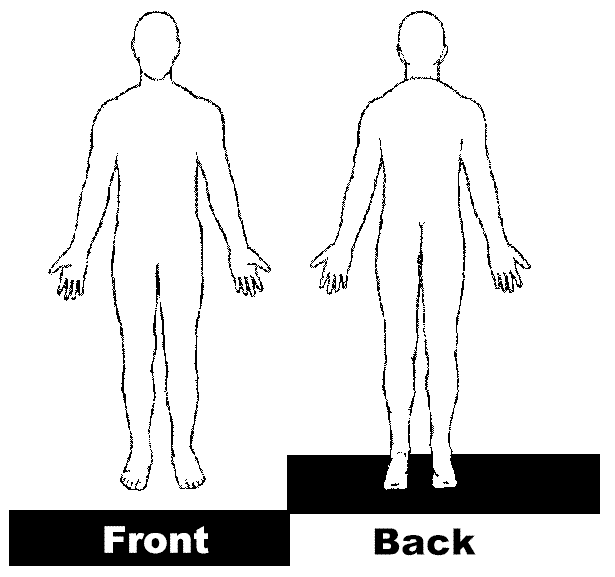                    Incident Cause:                                                                                Recommendations:Location:                                                                                                           Time:Weather:                                                                                                           Temp:Responding Agencies:                                                                                     Environmental Damage:                Yes                     NoPersonnel Involved:          Staff               Student                  Faculty       First Aid Given:            Yes             No                By Whom: Doctor or Hospital care:        Yes          No